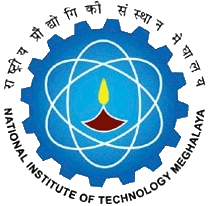 National Institute of Technology MeghalayaAn Institute of National ImportanceNational Institute of Technology MeghalayaAn Institute of National ImportanceNational Institute of Technology MeghalayaAn Institute of National ImportanceNational Institute of Technology MeghalayaAn Institute of National ImportanceNational Institute of Technology MeghalayaAn Institute of National ImportanceNational Institute of Technology MeghalayaAn Institute of National ImportanceNational Institute of Technology MeghalayaAn Institute of National ImportanceNational Institute of Technology MeghalayaAn Institute of National ImportanceNational Institute of Technology MeghalayaAn Institute of National ImportanceNational Institute of Technology MeghalayaAn Institute of National ImportanceNational Institute of Technology MeghalayaAn Institute of National ImportanceNational Institute of Technology MeghalayaAn Institute of National ImportanceNational Institute of Technology MeghalayaAn Institute of National ImportanceNational Institute of Technology MeghalayaAn Institute of National ImportanceNational Institute of Technology MeghalayaAn Institute of National ImportanceNational Institute of Technology MeghalayaAn Institute of National ImportanceNational Institute of Technology MeghalayaAn Institute of National ImportanceNational Institute of Technology MeghalayaAn Institute of National ImportanceNational Institute of Technology MeghalayaAn Institute of National ImportanceNational Institute of Technology MeghalayaAn Institute of National ImportanceNational Institute of Technology MeghalayaAn Institute of National ImportanceNational Institute of Technology MeghalayaAn Institute of National ImportanceNational Institute of Technology MeghalayaAn Institute of National ImportanceCURRICULUMCURRICULUMCURRICULUMCURRICULUMCURRICULUMCURRICULUMCURRICULUMProgrammeProgrammeProgrammeProgrammeBachelor of Technology in Civil EngineeringBachelor of Technology in Civil EngineeringBachelor of Technology in Civil EngineeringBachelor of Technology in Civil EngineeringBachelor of Technology in Civil EngineeringBachelor of Technology in Civil EngineeringBachelor of Technology in Civil EngineeringBachelor of Technology in Civil EngineeringBachelor of Technology in Civil EngineeringBachelor of Technology in Civil EngineeringBachelor of Technology in Civil EngineeringBachelor of Technology in Civil EngineeringBachelor of Technology in Civil EngineeringYear of RegulationYear of RegulationYear of RegulationYear of RegulationYear of RegulationYear of RegulationYear of RegulationYear of RegulationYear of RegulationYear of Regulation2019-202019-202019-202019-202019-202019-202019-20DepartmentDepartmentDepartmentDepartmentCivil EngineeringCivil EngineeringCivil EngineeringCivil EngineeringCivil EngineeringCivil EngineeringCivil EngineeringCivil EngineeringCivil EngineeringCivil EngineeringCivil EngineeringCivil EngineeringCivil EngineeringSemesterSemesterSemesterSemesterSemesterSemesterSemesterSemesterSemesterSemesterVVVVVVVCourseCodeCourseCodeCourse NameCourse NameCourse NameCourse NameCourse NameCourse NameCourse NameCourse NamePre requisitePre requisitePre requisitePre requisiteCredit StructureCredit StructureCredit StructureCredit StructureCredit StructureCredit StructureCredit StructureCredit StructureMarks DistributionMarks DistributionMarks DistributionMarks DistributionMarks DistributionMarks DistributionMarks DistributionMarks DistributionMarks DistributionMarks DistributionMarks DistributionMarks DistributionCourseCodeCourseCodeCourse NameCourse NameCourse NameCourse NameCourse NameCourse NameCourse NameCourse NamePre requisitePre requisitePre requisitePre requisiteLLTTTPCCINTINTINTMIDMIDMIDENDENDENDENDTotalTotalCE 311CE 311Environmental Engineering – IIEnvironmental Engineering – IIEnvironmental Engineering – IIEnvironmental Engineering – IIEnvironmental Engineering – IIEnvironmental Engineering – IIEnvironmental Engineering – IIEnvironmental Engineering – IINilNilNilNil33000033505050505050100100100100200200CourseObjectivesCourseObjectivesTo analyze the Waste water sources and waste water characteristics and to develop various waste water treatment process.To analyze the Waste water sources and waste water characteristics and to develop various waste water treatment process.To analyze the Waste water sources and waste water characteristics and to develop various waste water treatment process.To analyze the Waste water sources and waste water characteristics and to develop various waste water treatment process.To analyze the Waste water sources and waste water characteristics and to develop various waste water treatment process.To analyze the Waste water sources and waste water characteristics and to develop various waste water treatment process.To analyze the Waste water sources and waste water characteristics and to develop various waste water treatment process.To analyze the Waste water sources and waste water characteristics and to develop various waste water treatment process.To analyze the Waste water sources and waste water characteristics and to develop various waste water treatment process.To analyze the Waste water sources and waste water characteristics and to develop various waste water treatment process.Course OutcomesCourse OutcomesCourse OutcomesCourse OutcomesCO1CO1CO1Able to gain an experience in the implementation of environmental Engineering on engineering concepts which are applied in field.Able to gain an experience in the implementation of environmental Engineering on engineering concepts which are applied in field.Able to gain an experience in the implementation of environmental Engineering on engineering concepts which are applied in field.Able to gain an experience in the implementation of environmental Engineering on engineering concepts which are applied in field.Able to gain an experience in the implementation of environmental Engineering on engineering concepts which are applied in field.Able to gain an experience in the implementation of environmental Engineering on engineering concepts which are applied in field.Able to gain an experience in the implementation of environmental Engineering on engineering concepts which are applied in field.Able to gain an experience in the implementation of environmental Engineering on engineering concepts which are applied in field.Able to gain an experience in the implementation of environmental Engineering on engineering concepts which are applied in field.Able to gain an experience in the implementation of environmental Engineering on engineering concepts which are applied in field.Able to gain an experience in the implementation of environmental Engineering on engineering concepts which are applied in field.Able to gain an experience in the implementation of environmental Engineering on engineering concepts which are applied in field.Able to gain an experience in the implementation of environmental Engineering on engineering concepts which are applied in field.Able to gain an experience in the implementation of environmental Engineering on engineering concepts which are applied in field.Able to gain an experience in the implementation of environmental Engineering on engineering concepts which are applied in field.CourseObjectivesCourseObjectivesTo train the students on developing practical, efficient and cost effective solutions on problems and challenges on environmental sciences and engineering.To train the students on developing practical, efficient and cost effective solutions on problems and challenges on environmental sciences and engineering.To train the students on developing practical, efficient and cost effective solutions on problems and challenges on environmental sciences and engineering.To train the students on developing practical, efficient and cost effective solutions on problems and challenges on environmental sciences and engineering.To train the students on developing practical, efficient and cost effective solutions on problems and challenges on environmental sciences and engineering.To train the students on developing practical, efficient and cost effective solutions on problems and challenges on environmental sciences and engineering.To train the students on developing practical, efficient and cost effective solutions on problems and challenges on environmental sciences and engineering.To train the students on developing practical, efficient and cost effective solutions on problems and challenges on environmental sciences and engineering.To train the students on developing practical, efficient and cost effective solutions on problems and challenges on environmental sciences and engineering.To train the students on developing practical, efficient and cost effective solutions on problems and challenges on environmental sciences and engineering.Course OutcomesCourse OutcomesCourse OutcomesCourse OutcomesCO2CO2CO2Able to get a diverse knowledge of environmental engineering practices applied to real life problems.Able to get a diverse knowledge of environmental engineering practices applied to real life problems.Able to get a diverse knowledge of environmental engineering practices applied to real life problems.Able to get a diverse knowledge of environmental engineering practices applied to real life problems.Able to get a diverse knowledge of environmental engineering practices applied to real life problems.Able to get a diverse knowledge of environmental engineering practices applied to real life problems.Able to get a diverse knowledge of environmental engineering practices applied to real life problems.Able to get a diverse knowledge of environmental engineering practices applied to real life problems.Able to get a diverse knowledge of environmental engineering practices applied to real life problems.Able to get a diverse knowledge of environmental engineering practices applied to real life problems.Able to get a diverse knowledge of environmental engineering practices applied to real life problems.Able to get a diverse knowledge of environmental engineering practices applied to real life problems.Able to get a diverse knowledge of environmental engineering practices applied to real life problems.Able to get a diverse knowledge of environmental engineering practices applied to real life problems.Able to get a diverse knowledge of environmental engineering practices applied to real life problems.CourseObjectivesCourseObjectivesTo give an experience in the implementation of engineering concepts which are applied in field of waste Water treatment process.To give an experience in the implementation of engineering concepts which are applied in field of waste Water treatment process.To give an experience in the implementation of engineering concepts which are applied in field of waste Water treatment process.To give an experience in the implementation of engineering concepts which are applied in field of waste Water treatment process.To give an experience in the implementation of engineering concepts which are applied in field of waste Water treatment process.To give an experience in the implementation of engineering concepts which are applied in field of waste Water treatment process.To give an experience in the implementation of engineering concepts which are applied in field of waste Water treatment process.To give an experience in the implementation of engineering concepts which are applied in field of waste Water treatment process.To give an experience in the implementation of engineering concepts which are applied in field of waste Water treatment process.To give an experience in the implementation of engineering concepts which are applied in field of waste Water treatment process.Course OutcomesCourse OutcomesCourse OutcomesCourse OutcomesCO3CO3CO3Able to learn to understand the theoretical and practical aspects of environmental engineering along with the design and management applications.Able to learn to understand the theoretical and practical aspects of environmental engineering along with the design and management applications.Able to learn to understand the theoretical and practical aspects of environmental engineering along with the design and management applications.Able to learn to understand the theoretical and practical aspects of environmental engineering along with the design and management applications.Able to learn to understand the theoretical and practical aspects of environmental engineering along with the design and management applications.Able to learn to understand the theoretical and practical aspects of environmental engineering along with the design and management applications.Able to learn to understand the theoretical and practical aspects of environmental engineering along with the design and management applications.Able to learn to understand the theoretical and practical aspects of environmental engineering along with the design and management applications.Able to learn to understand the theoretical and practical aspects of environmental engineering along with the design and management applications.Able to learn to understand the theoretical and practical aspects of environmental engineering along with the design and management applications.Able to learn to understand the theoretical and practical aspects of environmental engineering along with the design and management applications.Able to learn to understand the theoretical and practical aspects of environmental engineering along with the design and management applications.Able to learn to understand the theoretical and practical aspects of environmental engineering along with the design and management applications.Able to learn to understand the theoretical and practical aspects of environmental engineering along with the design and management applications.Able to learn to understand the theoretical and practical aspects of environmental engineering along with the design and management applications.CourseObjectivesCourseObjectivesTo present the foundations of many basic Engineering tools and concepts related Environmental Engineering.To present the foundations of many basic Engineering tools and concepts related Environmental Engineering.To present the foundations of many basic Engineering tools and concepts related Environmental Engineering.To present the foundations of many basic Engineering tools and concepts related Environmental Engineering.To present the foundations of many basic Engineering tools and concepts related Environmental Engineering.To present the foundations of many basic Engineering tools and concepts related Environmental Engineering.To present the foundations of many basic Engineering tools and concepts related Environmental Engineering.To present the foundations of many basic Engineering tools and concepts related Environmental Engineering.To present the foundations of many basic Engineering tools and concepts related Environmental Engineering.To present the foundations of many basic Engineering tools and concepts related Environmental Engineering.Course OutcomesCourse OutcomesCourse OutcomesCourse OutcomesCO4CO4CO4Able to identify environmental problems and solutions.Able to identify environmental problems and solutions.Able to identify environmental problems and solutions.Able to identify environmental problems and solutions.Able to identify environmental problems and solutions.Able to identify environmental problems and solutions.Able to identify environmental problems and solutions.Able to identify environmental problems and solutions.Able to identify environmental problems and solutions.Able to identify environmental problems and solutions.Able to identify environmental problems and solutions.Able to identify environmental problems and solutions.Able to identify environmental problems and solutions.Able to identify environmental problems and solutions.Able to identify environmental problems and solutions.CourseObjectivesCourseObjectivesCourse OutcomesCourse OutcomesCourse OutcomesCourse OutcomesCO5CO5CO5Able to designing various physico-chemical unit processes and operations to achieve the desired water quality in water and wastewater systems.Able to designing various physico-chemical unit processes and operations to achieve the desired water quality in water and wastewater systems.Able to designing various physico-chemical unit processes and operations to achieve the desired water quality in water and wastewater systems.Able to designing various physico-chemical unit processes and operations to achieve the desired water quality in water and wastewater systems.Able to designing various physico-chemical unit processes and operations to achieve the desired water quality in water and wastewater systems.Able to designing various physico-chemical unit processes and operations to achieve the desired water quality in water and wastewater systems.Able to designing various physico-chemical unit processes and operations to achieve the desired water quality in water and wastewater systems.Able to designing various physico-chemical unit processes and operations to achieve the desired water quality in water and wastewater systems.Able to designing various physico-chemical unit processes and operations to achieve the desired water quality in water and wastewater systems.Able to designing various physico-chemical unit processes and operations to achieve the desired water quality in water and wastewater systems.Able to designing various physico-chemical unit processes and operations to achieve the desired water quality in water and wastewater systems.Able to designing various physico-chemical unit processes and operations to achieve the desired water quality in water and wastewater systems.Able to designing various physico-chemical unit processes and operations to achieve the desired water quality in water and wastewater systems.Able to designing various physico-chemical unit processes and operations to achieve the desired water quality in water and wastewater systems.Able to designing various physico-chemical unit processes and operations to achieve the desired water quality in water and wastewater systems.No.COsCOsMapping with Program Outcomes (POs)Mapping with Program Outcomes (POs)Mapping with Program Outcomes (POs)Mapping with Program Outcomes (POs)Mapping with Program Outcomes (POs)Mapping with Program Outcomes (POs)Mapping with Program Outcomes (POs)Mapping with Program Outcomes (POs)Mapping with Program Outcomes (POs)Mapping with Program Outcomes (POs)Mapping with Program Outcomes (POs)Mapping with Program Outcomes (POs)Mapping with Program Outcomes (POs)Mapping with Program Outcomes (POs)Mapping with Program Outcomes (POs)Mapping with Program Outcomes (POs)Mapping with Program Outcomes (POs)Mapping with Program Outcomes (POs)Mapping with Program Outcomes (POs)Mapping with Program Outcomes (POs)Mapping with Program Outcomes (POs)Mapping with Program Outcomes (POs)Mapping with Program Outcomes (POs)Mapping with PSOsMapping with PSOsMapping with PSOsMapping with PSOsMapping with PSOsMapping with PSOsMapping with PSOsMapping with PSOsNo.COsCOsPO1PO1PO2PO3PO4PO5PO6PO6PO7PO7PO8PO8PO9PO9PO9PO10PO10PO10PO11PO11PO12PO12PO12PSO1PSO1PSO1PSO2PSO2PSO2PSO2PSO31CO1CO133000000000000000000000000333302CO2CO233000000000000000000000000333303CO3CO333000000000000000000000000333304CO4CO433000000000000000000000000333305CO5CO53301000000000000000000000033330SYLLABUSSYLLABUSSYLLABUSSYLLABUSSYLLABUSSYLLABUSSYLLABUSSYLLABUSSYLLABUSSYLLABUSSYLLABUSSYLLABUSSYLLABUSSYLLABUSSYLLABUSSYLLABUSSYLLABUSSYLLABUSSYLLABUSSYLLABUSSYLLABUSSYLLABUSSYLLABUSSYLLABUSSYLLABUSSYLLABUSSYLLABUSSYLLABUSSYLLABUSSYLLABUSSYLLABUSSYLLABUSSYLLABUSSYLLABUSNo.ContentContentContentContentContentContentContentContentContentContentContentContentContentContentContentContentContentContentContentContentContentContentContentHoursHoursHoursHoursHoursHoursHoursCOsCOsCOsISanitary EngineeringDefinition of sullage, sewage, sewerage, sewer, refuge, garbage, sewage treatment/Disposal system and waste water management.Sanitary EngineeringDefinition of sullage, sewage, sewerage, sewer, refuge, garbage, sewage treatment/Disposal system and waste water management.Sanitary EngineeringDefinition of sullage, sewage, sewerage, sewer, refuge, garbage, sewage treatment/Disposal system and waste water management.Sanitary EngineeringDefinition of sullage, sewage, sewerage, sewer, refuge, garbage, sewage treatment/Disposal system and waste water management.Sanitary EngineeringDefinition of sullage, sewage, sewerage, sewer, refuge, garbage, sewage treatment/Disposal system and waste water management.Sanitary EngineeringDefinition of sullage, sewage, sewerage, sewer, refuge, garbage, sewage treatment/Disposal system and waste water management.Sanitary EngineeringDefinition of sullage, sewage, sewerage, sewer, refuge, garbage, sewage treatment/Disposal system and waste water management.Sanitary EngineeringDefinition of sullage, sewage, sewerage, sewer, refuge, garbage, sewage treatment/Disposal system and waste water management.Sanitary EngineeringDefinition of sullage, sewage, sewerage, sewer, refuge, garbage, sewage treatment/Disposal system and waste water management.Sanitary EngineeringDefinition of sullage, sewage, sewerage, sewer, refuge, garbage, sewage treatment/Disposal system and waste water management.Sanitary EngineeringDefinition of sullage, sewage, sewerage, sewer, refuge, garbage, sewage treatment/Disposal system and waste water management.Sanitary EngineeringDefinition of sullage, sewage, sewerage, sewer, refuge, garbage, sewage treatment/Disposal system and waste water management.Sanitary EngineeringDefinition of sullage, sewage, sewerage, sewer, refuge, garbage, sewage treatment/Disposal system and waste water management.Sanitary EngineeringDefinition of sullage, sewage, sewerage, sewer, refuge, garbage, sewage treatment/Disposal system and waste water management.Sanitary EngineeringDefinition of sullage, sewage, sewerage, sewer, refuge, garbage, sewage treatment/Disposal system and waste water management.Sanitary EngineeringDefinition of sullage, sewage, sewerage, sewer, refuge, garbage, sewage treatment/Disposal system and waste water management.Sanitary EngineeringDefinition of sullage, sewage, sewerage, sewer, refuge, garbage, sewage treatment/Disposal system and waste water management.Sanitary EngineeringDefinition of sullage, sewage, sewerage, sewer, refuge, garbage, sewage treatment/Disposal system and waste water management.Sanitary EngineeringDefinition of sullage, sewage, sewerage, sewer, refuge, garbage, sewage treatment/Disposal system and waste water management.Sanitary EngineeringDefinition of sullage, sewage, sewerage, sewer, refuge, garbage, sewage treatment/Disposal system and waste water management.Sanitary EngineeringDefinition of sullage, sewage, sewerage, sewer, refuge, garbage, sewage treatment/Disposal system and waste water management.Sanitary EngineeringDefinition of sullage, sewage, sewerage, sewer, refuge, garbage, sewage treatment/Disposal system and waste water management.Sanitary EngineeringDefinition of sullage, sewage, sewerage, sewer, refuge, garbage, sewage treatment/Disposal system and waste water management.04040404040404CO1, CO2, CO3CO1, CO2, CO3CO1, CO2, CO3IISewage Systems, Collection and Conveyance Strength of Sewage, Sampling of Sewage to analyze for Physical, Chemical and Biological Parameters; Decomposition of sewage, comparison, Design of Sewer; Domestic and industrial sewage, volume of domestic sewage, variability of flow, limiting velocities-Self cleansing and Maximum velocities of sewer; Types of Sewers.Sewage Systems, Collection and Conveyance Strength of Sewage, Sampling of Sewage to analyze for Physical, Chemical and Biological Parameters; Decomposition of sewage, comparison, Design of Sewer; Domestic and industrial sewage, volume of domestic sewage, variability of flow, limiting velocities-Self cleansing and Maximum velocities of sewer; Types of Sewers.Sewage Systems, Collection and Conveyance Strength of Sewage, Sampling of Sewage to analyze for Physical, Chemical and Biological Parameters; Decomposition of sewage, comparison, Design of Sewer; Domestic and industrial sewage, volume of domestic sewage, variability of flow, limiting velocities-Self cleansing and Maximum velocities of sewer; Types of Sewers.Sewage Systems, Collection and Conveyance Strength of Sewage, Sampling of Sewage to analyze for Physical, Chemical and Biological Parameters; Decomposition of sewage, comparison, Design of Sewer; Domestic and industrial sewage, volume of domestic sewage, variability of flow, limiting velocities-Self cleansing and Maximum velocities of sewer; Types of Sewers.Sewage Systems, Collection and Conveyance Strength of Sewage, Sampling of Sewage to analyze for Physical, Chemical and Biological Parameters; Decomposition of sewage, comparison, Design of Sewer; Domestic and industrial sewage, volume of domestic sewage, variability of flow, limiting velocities-Self cleansing and Maximum velocities of sewer; Types of Sewers.Sewage Systems, Collection and Conveyance Strength of Sewage, Sampling of Sewage to analyze for Physical, Chemical and Biological Parameters; Decomposition of sewage, comparison, Design of Sewer; Domestic and industrial sewage, volume of domestic sewage, variability of flow, limiting velocities-Self cleansing and Maximum velocities of sewer; Types of Sewers.Sewage Systems, Collection and Conveyance Strength of Sewage, Sampling of Sewage to analyze for Physical, Chemical and Biological Parameters; Decomposition of sewage, comparison, Design of Sewer; Domestic and industrial sewage, volume of domestic sewage, variability of flow, limiting velocities-Self cleansing and Maximum velocities of sewer; Types of Sewers.Sewage Systems, Collection and Conveyance Strength of Sewage, Sampling of Sewage to analyze for Physical, Chemical and Biological Parameters; Decomposition of sewage, comparison, Design of Sewer; Domestic and industrial sewage, volume of domestic sewage, variability of flow, limiting velocities-Self cleansing and Maximum velocities of sewer; Types of Sewers.Sewage Systems, Collection and Conveyance Strength of Sewage, Sampling of Sewage to analyze for Physical, Chemical and Biological Parameters; Decomposition of sewage, comparison, Design of Sewer; Domestic and industrial sewage, volume of domestic sewage, variability of flow, limiting velocities-Self cleansing and Maximum velocities of sewer; Types of Sewers.Sewage Systems, Collection and Conveyance Strength of Sewage, Sampling of Sewage to analyze for Physical, Chemical and Biological Parameters; Decomposition of sewage, comparison, Design of Sewer; Domestic and industrial sewage, volume of domestic sewage, variability of flow, limiting velocities-Self cleansing and Maximum velocities of sewer; Types of Sewers.Sewage Systems, Collection and Conveyance Strength of Sewage, Sampling of Sewage to analyze for Physical, Chemical and Biological Parameters; Decomposition of sewage, comparison, Design of Sewer; Domestic and industrial sewage, volume of domestic sewage, variability of flow, limiting velocities-Self cleansing and Maximum velocities of sewer; Types of Sewers.Sewage Systems, Collection and Conveyance Strength of Sewage, Sampling of Sewage to analyze for Physical, Chemical and Biological Parameters; Decomposition of sewage, comparison, Design of Sewer; Domestic and industrial sewage, volume of domestic sewage, variability of flow, limiting velocities-Self cleansing and Maximum velocities of sewer; Types of Sewers.Sewage Systems, Collection and Conveyance Strength of Sewage, Sampling of Sewage to analyze for Physical, Chemical and Biological Parameters; Decomposition of sewage, comparison, Design of Sewer; Domestic and industrial sewage, volume of domestic sewage, variability of flow, limiting velocities-Self cleansing and Maximum velocities of sewer; Types of Sewers.Sewage Systems, Collection and Conveyance Strength of Sewage, Sampling of Sewage to analyze for Physical, Chemical and Biological Parameters; Decomposition of sewage, comparison, Design of Sewer; Domestic and industrial sewage, volume of domestic sewage, variability of flow, limiting velocities-Self cleansing and Maximum velocities of sewer; Types of Sewers.Sewage Systems, Collection and Conveyance Strength of Sewage, Sampling of Sewage to analyze for Physical, Chemical and Biological Parameters; Decomposition of sewage, comparison, Design of Sewer; Domestic and industrial sewage, volume of domestic sewage, variability of flow, limiting velocities-Self cleansing and Maximum velocities of sewer; Types of Sewers.Sewage Systems, Collection and Conveyance Strength of Sewage, Sampling of Sewage to analyze for Physical, Chemical and Biological Parameters; Decomposition of sewage, comparison, Design of Sewer; Domestic and industrial sewage, volume of domestic sewage, variability of flow, limiting velocities-Self cleansing and Maximum velocities of sewer; Types of Sewers.Sewage Systems, Collection and Conveyance Strength of Sewage, Sampling of Sewage to analyze for Physical, Chemical and Biological Parameters; Decomposition of sewage, comparison, Design of Sewer; Domestic and industrial sewage, volume of domestic sewage, variability of flow, limiting velocities-Self cleansing and Maximum velocities of sewer; Types of Sewers.Sewage Systems, Collection and Conveyance Strength of Sewage, Sampling of Sewage to analyze for Physical, Chemical and Biological Parameters; Decomposition of sewage, comparison, Design of Sewer; Domestic and industrial sewage, volume of domestic sewage, variability of flow, limiting velocities-Self cleansing and Maximum velocities of sewer; Types of Sewers.Sewage Systems, Collection and Conveyance Strength of Sewage, Sampling of Sewage to analyze for Physical, Chemical and Biological Parameters; Decomposition of sewage, comparison, Design of Sewer; Domestic and industrial sewage, volume of domestic sewage, variability of flow, limiting velocities-Self cleansing and Maximum velocities of sewer; Types of Sewers.Sewage Systems, Collection and Conveyance Strength of Sewage, Sampling of Sewage to analyze for Physical, Chemical and Biological Parameters; Decomposition of sewage, comparison, Design of Sewer; Domestic and industrial sewage, volume of domestic sewage, variability of flow, limiting velocities-Self cleansing and Maximum velocities of sewer; Types of Sewers.Sewage Systems, Collection and Conveyance Strength of Sewage, Sampling of Sewage to analyze for Physical, Chemical and Biological Parameters; Decomposition of sewage, comparison, Design of Sewer; Domestic and industrial sewage, volume of domestic sewage, variability of flow, limiting velocities-Self cleansing and Maximum velocities of sewer; Types of Sewers.Sewage Systems, Collection and Conveyance Strength of Sewage, Sampling of Sewage to analyze for Physical, Chemical and Biological Parameters; Decomposition of sewage, comparison, Design of Sewer; Domestic and industrial sewage, volume of domestic sewage, variability of flow, limiting velocities-Self cleansing and Maximum velocities of sewer; Types of Sewers.Sewage Systems, Collection and Conveyance Strength of Sewage, Sampling of Sewage to analyze for Physical, Chemical and Biological Parameters; Decomposition of sewage, comparison, Design of Sewer; Domestic and industrial sewage, volume of domestic sewage, variability of flow, limiting velocities-Self cleansing and Maximum velocities of sewer; Types of Sewers.06060606060606CO3CO3CO3IIIWaste Water FlowEstimation of Dry Weather Flow and Storm Water, Variation of flow, Estimation of design discharge.Waste Water FlowEstimation of Dry Weather Flow and Storm Water, Variation of flow, Estimation of design discharge.Waste Water FlowEstimation of Dry Weather Flow and Storm Water, Variation of flow, Estimation of design discharge.Waste Water FlowEstimation of Dry Weather Flow and Storm Water, Variation of flow, Estimation of design discharge.Waste Water FlowEstimation of Dry Weather Flow and Storm Water, Variation of flow, Estimation of design discharge.Waste Water FlowEstimation of Dry Weather Flow and Storm Water, Variation of flow, Estimation of design discharge.Waste Water FlowEstimation of Dry Weather Flow and Storm Water, Variation of flow, Estimation of design discharge.Waste Water FlowEstimation of Dry Weather Flow and Storm Water, Variation of flow, Estimation of design discharge.Waste Water FlowEstimation of Dry Weather Flow and Storm Water, Variation of flow, Estimation of design discharge.Waste Water FlowEstimation of Dry Weather Flow and Storm Water, Variation of flow, Estimation of design discharge.Waste Water FlowEstimation of Dry Weather Flow and Storm Water, Variation of flow, Estimation of design discharge.Waste Water FlowEstimation of Dry Weather Flow and Storm Water, Variation of flow, Estimation of design discharge.Waste Water FlowEstimation of Dry Weather Flow and Storm Water, Variation of flow, Estimation of design discharge.Waste Water FlowEstimation of Dry Weather Flow and Storm Water, Variation of flow, Estimation of design discharge.Waste Water FlowEstimation of Dry Weather Flow and Storm Water, Variation of flow, Estimation of design discharge.Waste Water FlowEstimation of Dry Weather Flow and Storm Water, Variation of flow, Estimation of design discharge.Waste Water FlowEstimation of Dry Weather Flow and Storm Water, Variation of flow, Estimation of design discharge.Waste Water FlowEstimation of Dry Weather Flow and Storm Water, Variation of flow, Estimation of design discharge.Waste Water FlowEstimation of Dry Weather Flow and Storm Water, Variation of flow, Estimation of design discharge.Waste Water FlowEstimation of Dry Weather Flow and Storm Water, Variation of flow, Estimation of design discharge.Waste Water FlowEstimation of Dry Weather Flow and Storm Water, Variation of flow, Estimation of design discharge.Waste Water FlowEstimation of Dry Weather Flow and Storm Water, Variation of flow, Estimation of design discharge.Waste Water FlowEstimation of Dry Weather Flow and Storm Water, Variation of flow, Estimation of design discharge.04040404040404CO3CO3CO3IVWaste Water CharacteristicsPhysical, chemical, and Biological characteristics of sewage and wastewater, effluent standardsWaste Water CharacteristicsPhysical, chemical, and Biological characteristics of sewage and wastewater, effluent standardsWaste Water CharacteristicsPhysical, chemical, and Biological characteristics of sewage and wastewater, effluent standardsWaste Water CharacteristicsPhysical, chemical, and Biological characteristics of sewage and wastewater, effluent standardsWaste Water CharacteristicsPhysical, chemical, and Biological characteristics of sewage and wastewater, effluent standardsWaste Water CharacteristicsPhysical, chemical, and Biological characteristics of sewage and wastewater, effluent standardsWaste Water CharacteristicsPhysical, chemical, and Biological characteristics of sewage and wastewater, effluent standardsWaste Water CharacteristicsPhysical, chemical, and Biological characteristics of sewage and wastewater, effluent standardsWaste Water CharacteristicsPhysical, chemical, and Biological characteristics of sewage and wastewater, effluent standardsWaste Water CharacteristicsPhysical, chemical, and Biological characteristics of sewage and wastewater, effluent standardsWaste Water CharacteristicsPhysical, chemical, and Biological characteristics of sewage and wastewater, effluent standardsWaste Water CharacteristicsPhysical, chemical, and Biological characteristics of sewage and wastewater, effluent standardsWaste Water CharacteristicsPhysical, chemical, and Biological characteristics of sewage and wastewater, effluent standardsWaste Water CharacteristicsPhysical, chemical, and Biological characteristics of sewage and wastewater, effluent standardsWaste Water CharacteristicsPhysical, chemical, and Biological characteristics of sewage and wastewater, effluent standardsWaste Water CharacteristicsPhysical, chemical, and Biological characteristics of sewage and wastewater, effluent standardsWaste Water CharacteristicsPhysical, chemical, and Biological characteristics of sewage and wastewater, effluent standardsWaste Water CharacteristicsPhysical, chemical, and Biological characteristics of sewage and wastewater, effluent standardsWaste Water CharacteristicsPhysical, chemical, and Biological characteristics of sewage and wastewater, effluent standardsWaste Water CharacteristicsPhysical, chemical, and Biological characteristics of sewage and wastewater, effluent standardsWaste Water CharacteristicsPhysical, chemical, and Biological characteristics of sewage and wastewater, effluent standardsWaste Water CharacteristicsPhysical, chemical, and Biological characteristics of sewage and wastewater, effluent standardsWaste Water CharacteristicsPhysical, chemical, and Biological characteristics of sewage and wastewater, effluent standards04040404040404CO4CO4CO4VWaste Water Disposal and Treatment Treatment Methods – Principles; Dilution, self-purification, Flow diagram of conventional sewage treatment plant, Primary treatment – screens, Grit Chambers, detritus tank, skimming tank, Type – III and Type – IV settling, Design of secondary sedimentation tank. Secondary treatment – Trickling fitters, Biological contractor, Activated sludge process, Sequencing Batch Reactor (SBR); Membrane Bioreactor (UASB); Waste Stabilization Ponds; oxidation pond and ditches, aerated lagoon; Tertiary Treatment of Sewage; Decentralised Sewage Treatment & Reuse. Waste Water Disposal and Treatment Treatment Methods – Principles; Dilution, self-purification, Flow diagram of conventional sewage treatment plant, Primary treatment – screens, Grit Chambers, detritus tank, skimming tank, Type – III and Type – IV settling, Design of secondary sedimentation tank. Secondary treatment – Trickling fitters, Biological contractor, Activated sludge process, Sequencing Batch Reactor (SBR); Membrane Bioreactor (UASB); Waste Stabilization Ponds; oxidation pond and ditches, aerated lagoon; Tertiary Treatment of Sewage; Decentralised Sewage Treatment & Reuse. Waste Water Disposal and Treatment Treatment Methods – Principles; Dilution, self-purification, Flow diagram of conventional sewage treatment plant, Primary treatment – screens, Grit Chambers, detritus tank, skimming tank, Type – III and Type – IV settling, Design of secondary sedimentation tank. Secondary treatment – Trickling fitters, Biological contractor, Activated sludge process, Sequencing Batch Reactor (SBR); Membrane Bioreactor (UASB); Waste Stabilization Ponds; oxidation pond and ditches, aerated lagoon; Tertiary Treatment of Sewage; Decentralised Sewage Treatment & Reuse. Waste Water Disposal and Treatment Treatment Methods – Principles; Dilution, self-purification, Flow diagram of conventional sewage treatment plant, Primary treatment – screens, Grit Chambers, detritus tank, skimming tank, Type – III and Type – IV settling, Design of secondary sedimentation tank. Secondary treatment – Trickling fitters, Biological contractor, Activated sludge process, Sequencing Batch Reactor (SBR); Membrane Bioreactor (UASB); Waste Stabilization Ponds; oxidation pond and ditches, aerated lagoon; Tertiary Treatment of Sewage; Decentralised Sewage Treatment & Reuse. Waste Water Disposal and Treatment Treatment Methods – Principles; Dilution, self-purification, Flow diagram of conventional sewage treatment plant, Primary treatment – screens, Grit Chambers, detritus tank, skimming tank, Type – III and Type – IV settling, Design of secondary sedimentation tank. Secondary treatment – Trickling fitters, Biological contractor, Activated sludge process, Sequencing Batch Reactor (SBR); Membrane Bioreactor (UASB); Waste Stabilization Ponds; oxidation pond and ditches, aerated lagoon; Tertiary Treatment of Sewage; Decentralised Sewage Treatment & Reuse. Waste Water Disposal and Treatment Treatment Methods – Principles; Dilution, self-purification, Flow diagram of conventional sewage treatment plant, Primary treatment – screens, Grit Chambers, detritus tank, skimming tank, Type – III and Type – IV settling, Design of secondary sedimentation tank. Secondary treatment – Trickling fitters, Biological contractor, Activated sludge process, Sequencing Batch Reactor (SBR); Membrane Bioreactor (UASB); Waste Stabilization Ponds; oxidation pond and ditches, aerated lagoon; Tertiary Treatment of Sewage; Decentralised Sewage Treatment & Reuse. Waste Water Disposal and Treatment Treatment Methods – Principles; Dilution, self-purification, Flow diagram of conventional sewage treatment plant, Primary treatment – screens, Grit Chambers, detritus tank, skimming tank, Type – III and Type – IV settling, Design of secondary sedimentation tank. Secondary treatment – Trickling fitters, Biological contractor, Activated sludge process, Sequencing Batch Reactor (SBR); Membrane Bioreactor (UASB); Waste Stabilization Ponds; oxidation pond and ditches, aerated lagoon; Tertiary Treatment of Sewage; Decentralised Sewage Treatment & Reuse. Waste Water Disposal and Treatment Treatment Methods – Principles; Dilution, self-purification, Flow diagram of conventional sewage treatment plant, Primary treatment – screens, Grit Chambers, detritus tank, skimming tank, Type – III and Type – IV settling, Design of secondary sedimentation tank. Secondary treatment – Trickling fitters, Biological contractor, Activated sludge process, Sequencing Batch Reactor (SBR); Membrane Bioreactor (UASB); Waste Stabilization Ponds; oxidation pond and ditches, aerated lagoon; Tertiary Treatment of Sewage; Decentralised Sewage Treatment & Reuse. Waste Water Disposal and Treatment Treatment Methods – Principles; Dilution, self-purification, Flow diagram of conventional sewage treatment plant, Primary treatment – screens, Grit Chambers, detritus tank, skimming tank, Type – III and Type – IV settling, Design of secondary sedimentation tank. Secondary treatment – Trickling fitters, Biological contractor, Activated sludge process, Sequencing Batch Reactor (SBR); Membrane Bioreactor (UASB); Waste Stabilization Ponds; oxidation pond and ditches, aerated lagoon; Tertiary Treatment of Sewage; Decentralised Sewage Treatment & Reuse. Waste Water Disposal and Treatment Treatment Methods – Principles; Dilution, self-purification, Flow diagram of conventional sewage treatment plant, Primary treatment – screens, Grit Chambers, detritus tank, skimming tank, Type – III and Type – IV settling, Design of secondary sedimentation tank. Secondary treatment – Trickling fitters, Biological contractor, Activated sludge process, Sequencing Batch Reactor (SBR); Membrane Bioreactor (UASB); Waste Stabilization Ponds; oxidation pond and ditches, aerated lagoon; Tertiary Treatment of Sewage; Decentralised Sewage Treatment & Reuse. Waste Water Disposal and Treatment Treatment Methods – Principles; Dilution, self-purification, Flow diagram of conventional sewage treatment plant, Primary treatment – screens, Grit Chambers, detritus tank, skimming tank, Type – III and Type – IV settling, Design of secondary sedimentation tank. Secondary treatment – Trickling fitters, Biological contractor, Activated sludge process, Sequencing Batch Reactor (SBR); Membrane Bioreactor (UASB); Waste Stabilization Ponds; oxidation pond and ditches, aerated lagoon; Tertiary Treatment of Sewage; Decentralised Sewage Treatment & Reuse. Waste Water Disposal and Treatment Treatment Methods – Principles; Dilution, self-purification, Flow diagram of conventional sewage treatment plant, Primary treatment – screens, Grit Chambers, detritus tank, skimming tank, Type – III and Type – IV settling, Design of secondary sedimentation tank. Secondary treatment – Trickling fitters, Biological contractor, Activated sludge process, Sequencing Batch Reactor (SBR); Membrane Bioreactor (UASB); Waste Stabilization Ponds; oxidation pond and ditches, aerated lagoon; Tertiary Treatment of Sewage; Decentralised Sewage Treatment & Reuse. Waste Water Disposal and Treatment Treatment Methods – Principles; Dilution, self-purification, Flow diagram of conventional sewage treatment plant, Primary treatment – screens, Grit Chambers, detritus tank, skimming tank, Type – III and Type – IV settling, Design of secondary sedimentation tank. Secondary treatment – Trickling fitters, Biological contractor, Activated sludge process, Sequencing Batch Reactor (SBR); Membrane Bioreactor (UASB); Waste Stabilization Ponds; oxidation pond and ditches, aerated lagoon; Tertiary Treatment of Sewage; Decentralised Sewage Treatment & Reuse. Waste Water Disposal and Treatment Treatment Methods – Principles; Dilution, self-purification, Flow diagram of conventional sewage treatment plant, Primary treatment – screens, Grit Chambers, detritus tank, skimming tank, Type – III and Type – IV settling, Design of secondary sedimentation tank. Secondary treatment – Trickling fitters, Biological contractor, Activated sludge process, Sequencing Batch Reactor (SBR); Membrane Bioreactor (UASB); Waste Stabilization Ponds; oxidation pond and ditches, aerated lagoon; Tertiary Treatment of Sewage; Decentralised Sewage Treatment & Reuse. Waste Water Disposal and Treatment Treatment Methods – Principles; Dilution, self-purification, Flow diagram of conventional sewage treatment plant, Primary treatment – screens, Grit Chambers, detritus tank, skimming tank, Type – III and Type – IV settling, Design of secondary sedimentation tank. Secondary treatment – Trickling fitters, Biological contractor, Activated sludge process, Sequencing Batch Reactor (SBR); Membrane Bioreactor (UASB); Waste Stabilization Ponds; oxidation pond and ditches, aerated lagoon; Tertiary Treatment of Sewage; Decentralised Sewage Treatment & Reuse. Waste Water Disposal and Treatment Treatment Methods – Principles; Dilution, self-purification, Flow diagram of conventional sewage treatment plant, Primary treatment – screens, Grit Chambers, detritus tank, skimming tank, Type – III and Type – IV settling, Design of secondary sedimentation tank. Secondary treatment – Trickling fitters, Biological contractor, Activated sludge process, Sequencing Batch Reactor (SBR); Membrane Bioreactor (UASB); Waste Stabilization Ponds; oxidation pond and ditches, aerated lagoon; Tertiary Treatment of Sewage; Decentralised Sewage Treatment & Reuse. Waste Water Disposal and Treatment Treatment Methods – Principles; Dilution, self-purification, Flow diagram of conventional sewage treatment plant, Primary treatment – screens, Grit Chambers, detritus tank, skimming tank, Type – III and Type – IV settling, Design of secondary sedimentation tank. Secondary treatment – Trickling fitters, Biological contractor, Activated sludge process, Sequencing Batch Reactor (SBR); Membrane Bioreactor (UASB); Waste Stabilization Ponds; oxidation pond and ditches, aerated lagoon; Tertiary Treatment of Sewage; Decentralised Sewage Treatment & Reuse. Waste Water Disposal and Treatment Treatment Methods – Principles; Dilution, self-purification, Flow diagram of conventional sewage treatment plant, Primary treatment – screens, Grit Chambers, detritus tank, skimming tank, Type – III and Type – IV settling, Design of secondary sedimentation tank. Secondary treatment – Trickling fitters, Biological contractor, Activated sludge process, Sequencing Batch Reactor (SBR); Membrane Bioreactor (UASB); Waste Stabilization Ponds; oxidation pond and ditches, aerated lagoon; Tertiary Treatment of Sewage; Decentralised Sewage Treatment & Reuse. Waste Water Disposal and Treatment Treatment Methods – Principles; Dilution, self-purification, Flow diagram of conventional sewage treatment plant, Primary treatment – screens, Grit Chambers, detritus tank, skimming tank, Type – III and Type – IV settling, Design of secondary sedimentation tank. Secondary treatment – Trickling fitters, Biological contractor, Activated sludge process, Sequencing Batch Reactor (SBR); Membrane Bioreactor (UASB); Waste Stabilization Ponds; oxidation pond and ditches, aerated lagoon; Tertiary Treatment of Sewage; Decentralised Sewage Treatment & Reuse. Waste Water Disposal and Treatment Treatment Methods – Principles; Dilution, self-purification, Flow diagram of conventional sewage treatment plant, Primary treatment – screens, Grit Chambers, detritus tank, skimming tank, Type – III and Type – IV settling, Design of secondary sedimentation tank. Secondary treatment – Trickling fitters, Biological contractor, Activated sludge process, Sequencing Batch Reactor (SBR); Membrane Bioreactor (UASB); Waste Stabilization Ponds; oxidation pond and ditches, aerated lagoon; Tertiary Treatment of Sewage; Decentralised Sewage Treatment & Reuse. Waste Water Disposal and Treatment Treatment Methods – Principles; Dilution, self-purification, Flow diagram of conventional sewage treatment plant, Primary treatment – screens, Grit Chambers, detritus tank, skimming tank, Type – III and Type – IV settling, Design of secondary sedimentation tank. Secondary treatment – Trickling fitters, Biological contractor, Activated sludge process, Sequencing Batch Reactor (SBR); Membrane Bioreactor (UASB); Waste Stabilization Ponds; oxidation pond and ditches, aerated lagoon; Tertiary Treatment of Sewage; Decentralised Sewage Treatment & Reuse. Waste Water Disposal and Treatment Treatment Methods – Principles; Dilution, self-purification, Flow diagram of conventional sewage treatment plant, Primary treatment – screens, Grit Chambers, detritus tank, skimming tank, Type – III and Type – IV settling, Design of secondary sedimentation tank. Secondary treatment – Trickling fitters, Biological contractor, Activated sludge process, Sequencing Batch Reactor (SBR); Membrane Bioreactor (UASB); Waste Stabilization Ponds; oxidation pond and ditches, aerated lagoon; Tertiary Treatment of Sewage; Decentralised Sewage Treatment & Reuse. Waste Water Disposal and Treatment Treatment Methods – Principles; Dilution, self-purification, Flow diagram of conventional sewage treatment plant, Primary treatment – screens, Grit Chambers, detritus tank, skimming tank, Type – III and Type – IV settling, Design of secondary sedimentation tank. Secondary treatment – Trickling fitters, Biological contractor, Activated sludge process, Sequencing Batch Reactor (SBR); Membrane Bioreactor (UASB); Waste Stabilization Ponds; oxidation pond and ditches, aerated lagoon; Tertiary Treatment of Sewage; Decentralised Sewage Treatment & Reuse. 10101010101010CO5CO5CO5VITreatment and Disposal of SludgeSludge characterization; Thickening; Design of gravity thickener; Aerobic and anaerobic digestion;  Standard rate and High rate digester design; Biogas recovery; Sludge Conditioning and Dewatering;  Sludge drying beds; Standards for Disposal Methods; dilution; Mass balance principle;  Self purification of river; Oxygen sag curve.Treatment and Disposal of SludgeSludge characterization; Thickening; Design of gravity thickener; Aerobic and anaerobic digestion;  Standard rate and High rate digester design; Biogas recovery; Sludge Conditioning and Dewatering;  Sludge drying beds; Standards for Disposal Methods; dilution; Mass balance principle;  Self purification of river; Oxygen sag curve.Treatment and Disposal of SludgeSludge characterization; Thickening; Design of gravity thickener; Aerobic and anaerobic digestion;  Standard rate and High rate digester design; Biogas recovery; Sludge Conditioning and Dewatering;  Sludge drying beds; Standards for Disposal Methods; dilution; Mass balance principle;  Self purification of river; Oxygen sag curve.Treatment and Disposal of SludgeSludge characterization; Thickening; Design of gravity thickener; Aerobic and anaerobic digestion;  Standard rate and High rate digester design; Biogas recovery; Sludge Conditioning and Dewatering;  Sludge drying beds; Standards for Disposal Methods; dilution; Mass balance principle;  Self purification of river; Oxygen sag curve.Treatment and Disposal of SludgeSludge characterization; Thickening; Design of gravity thickener; Aerobic and anaerobic digestion;  Standard rate and High rate digester design; Biogas recovery; Sludge Conditioning and Dewatering;  Sludge drying beds; Standards for Disposal Methods; dilution; Mass balance principle;  Self purification of river; Oxygen sag curve.Treatment and Disposal of SludgeSludge characterization; Thickening; Design of gravity thickener; Aerobic and anaerobic digestion;  Standard rate and High rate digester design; Biogas recovery; Sludge Conditioning and Dewatering;  Sludge drying beds; Standards for Disposal Methods; dilution; Mass balance principle;  Self purification of river; Oxygen sag curve.Treatment and Disposal of SludgeSludge characterization; Thickening; Design of gravity thickener; Aerobic and anaerobic digestion;  Standard rate and High rate digester design; Biogas recovery; Sludge Conditioning and Dewatering;  Sludge drying beds; Standards for Disposal Methods; dilution; Mass balance principle;  Self purification of river; Oxygen sag curve.Treatment and Disposal of SludgeSludge characterization; Thickening; Design of gravity thickener; Aerobic and anaerobic digestion;  Standard rate and High rate digester design; Biogas recovery; Sludge Conditioning and Dewatering;  Sludge drying beds; Standards for Disposal Methods; dilution; Mass balance principle;  Self purification of river; Oxygen sag curve.Treatment and Disposal of SludgeSludge characterization; Thickening; Design of gravity thickener; Aerobic and anaerobic digestion;  Standard rate and High rate digester design; Biogas recovery; Sludge Conditioning and Dewatering;  Sludge drying beds; Standards for Disposal Methods; dilution; Mass balance principle;  Self purification of river; Oxygen sag curve.Treatment and Disposal of SludgeSludge characterization; Thickening; Design of gravity thickener; Aerobic and anaerobic digestion;  Standard rate and High rate digester design; Biogas recovery; Sludge Conditioning and Dewatering;  Sludge drying beds; Standards for Disposal Methods; dilution; Mass balance principle;  Self purification of river; Oxygen sag curve.Treatment and Disposal of SludgeSludge characterization; Thickening; Design of gravity thickener; Aerobic and anaerobic digestion;  Standard rate and High rate digester design; Biogas recovery; Sludge Conditioning and Dewatering;  Sludge drying beds; Standards for Disposal Methods; dilution; Mass balance principle;  Self purification of river; Oxygen sag curve.Treatment and Disposal of SludgeSludge characterization; Thickening; Design of gravity thickener; Aerobic and anaerobic digestion;  Standard rate and High rate digester design; Biogas recovery; Sludge Conditioning and Dewatering;  Sludge drying beds; Standards for Disposal Methods; dilution; Mass balance principle;  Self purification of river; Oxygen sag curve.Treatment and Disposal of SludgeSludge characterization; Thickening; Design of gravity thickener; Aerobic and anaerobic digestion;  Standard rate and High rate digester design; Biogas recovery; Sludge Conditioning and Dewatering;  Sludge drying beds; Standards for Disposal Methods; dilution; Mass balance principle;  Self purification of river; Oxygen sag curve.Treatment and Disposal of SludgeSludge characterization; Thickening; Design of gravity thickener; Aerobic and anaerobic digestion;  Standard rate and High rate digester design; Biogas recovery; Sludge Conditioning and Dewatering;  Sludge drying beds; Standards for Disposal Methods; dilution; Mass balance principle;  Self purification of river; Oxygen sag curve.Treatment and Disposal of SludgeSludge characterization; Thickening; Design of gravity thickener; Aerobic and anaerobic digestion;  Standard rate and High rate digester design; Biogas recovery; Sludge Conditioning and Dewatering;  Sludge drying beds; Standards for Disposal Methods; dilution; Mass balance principle;  Self purification of river; Oxygen sag curve.Treatment and Disposal of SludgeSludge characterization; Thickening; Design of gravity thickener; Aerobic and anaerobic digestion;  Standard rate and High rate digester design; Biogas recovery; Sludge Conditioning and Dewatering;  Sludge drying beds; Standards for Disposal Methods; dilution; Mass balance principle;  Self purification of river; Oxygen sag curve.Treatment and Disposal of SludgeSludge characterization; Thickening; Design of gravity thickener; Aerobic and anaerobic digestion;  Standard rate and High rate digester design; Biogas recovery; Sludge Conditioning and Dewatering;  Sludge drying beds; Standards for Disposal Methods; dilution; Mass balance principle;  Self purification of river; Oxygen sag curve.Treatment and Disposal of SludgeSludge characterization; Thickening; Design of gravity thickener; Aerobic and anaerobic digestion;  Standard rate and High rate digester design; Biogas recovery; Sludge Conditioning and Dewatering;  Sludge drying beds; Standards for Disposal Methods; dilution; Mass balance principle;  Self purification of river; Oxygen sag curve.Treatment and Disposal of SludgeSludge characterization; Thickening; Design of gravity thickener; Aerobic and anaerobic digestion;  Standard rate and High rate digester design; Biogas recovery; Sludge Conditioning and Dewatering;  Sludge drying beds; Standards for Disposal Methods; dilution; Mass balance principle;  Self purification of river; Oxygen sag curve.Treatment and Disposal of SludgeSludge characterization; Thickening; Design of gravity thickener; Aerobic and anaerobic digestion;  Standard rate and High rate digester design; Biogas recovery; Sludge Conditioning and Dewatering;  Sludge drying beds; Standards for Disposal Methods; dilution; Mass balance principle;  Self purification of river; Oxygen sag curve.Treatment and Disposal of SludgeSludge characterization; Thickening; Design of gravity thickener; Aerobic and anaerobic digestion;  Standard rate and High rate digester design; Biogas recovery; Sludge Conditioning and Dewatering;  Sludge drying beds; Standards for Disposal Methods; dilution; Mass balance principle;  Self purification of river; Oxygen sag curve.Treatment and Disposal of SludgeSludge characterization; Thickening; Design of gravity thickener; Aerobic and anaerobic digestion;  Standard rate and High rate digester design; Biogas recovery; Sludge Conditioning and Dewatering;  Sludge drying beds; Standards for Disposal Methods; dilution; Mass balance principle;  Self purification of river; Oxygen sag curve.Treatment and Disposal of SludgeSludge characterization; Thickening; Design of gravity thickener; Aerobic and anaerobic digestion;  Standard rate and High rate digester design; Biogas recovery; Sludge Conditioning and Dewatering;  Sludge drying beds; Standards for Disposal Methods; dilution; Mass balance principle;  Self purification of river; Oxygen sag curve.08080808080808CO5CO5CO5Total HoursTotal HoursTotal HoursTotal HoursTotal HoursTotal HoursTotal HoursTotal HoursTotal HoursTotal HoursTotal HoursTotal HoursTotal HoursTotal HoursTotal HoursTotal HoursTotal HoursTotal HoursTotal HoursTotal HoursTotal HoursTotal HoursTotal HoursTotal Hours363636363636Essential ReadingsEssential ReadingsEssential ReadingsEssential ReadingsEssential ReadingsEssential ReadingsEssential ReadingsEssential ReadingsEssential ReadingsEssential ReadingsEssential ReadingsEssential ReadingsEssential ReadingsEssential ReadingsEssential ReadingsEssential ReadingsEssential ReadingsEssential ReadingsEssential ReadingsEssential ReadingsEssential ReadingsEssential ReadingsEssential ReadingsEssential ReadingsEssential ReadingsEssential ReadingsEssential ReadingsEssential ReadingsEssential ReadingsEssential ReadingsEssential ReadingsEssential ReadingsEssential ReadingsEssential ReadingsEnvironmental Engineering, Peavy H. S., Rowe D. R. and George Tchobanoglous, McGraw-Hill International.Environmental Engineering, Peavy H. S., Rowe D. R. and George Tchobanoglous, McGraw-Hill International.Environmental Engineering, Peavy H. S., Rowe D. R. and George Tchobanoglous, McGraw-Hill International.Environmental Engineering, Peavy H. S., Rowe D. R. and George Tchobanoglous, McGraw-Hill International.Environmental Engineering, Peavy H. S., Rowe D. R. and George Tchobanoglous, McGraw-Hill International.Environmental Engineering, Peavy H. S., Rowe D. R. and George Tchobanoglous, McGraw-Hill International.Environmental Engineering, Peavy H. S., Rowe D. R. and George Tchobanoglous, McGraw-Hill International.Environmental Engineering, Peavy H. S., Rowe D. R. and George Tchobanoglous, McGraw-Hill International.Environmental Engineering, Peavy H. S., Rowe D. R. and George Tchobanoglous, McGraw-Hill International.Environmental Engineering, Peavy H. S., Rowe D. R. and George Tchobanoglous, McGraw-Hill International.Environmental Engineering, Peavy H. S., Rowe D. R. and George Tchobanoglous, McGraw-Hill International.Environmental Engineering, Peavy H. S., Rowe D. R. and George Tchobanoglous, McGraw-Hill International.Environmental Engineering, Peavy H. S., Rowe D. R. and George Tchobanoglous, McGraw-Hill International.Environmental Engineering, Peavy H. S., Rowe D. R. and George Tchobanoglous, McGraw-Hill International.Environmental Engineering, Peavy H. S., Rowe D. R. and George Tchobanoglous, McGraw-Hill International.Environmental Engineering, Peavy H. S., Rowe D. R. and George Tchobanoglous, McGraw-Hill International.Environmental Engineering, Peavy H. S., Rowe D. R. and George Tchobanoglous, McGraw-Hill International.Environmental Engineering, Peavy H. S., Rowe D. R. and George Tchobanoglous, McGraw-Hill International.Environmental Engineering, Peavy H. S., Rowe D. R. and George Tchobanoglous, McGraw-Hill International.Environmental Engineering, Peavy H. S., Rowe D. R. and George Tchobanoglous, McGraw-Hill International.Environmental Engineering, Peavy H. S., Rowe D. R. and George Tchobanoglous, McGraw-Hill International.Environmental Engineering, Peavy H. S., Rowe D. R. and George Tchobanoglous, McGraw-Hill International.Environmental Engineering, Peavy H. S., Rowe D. R. and George Tchobanoglous, McGraw-Hill International.Environmental Engineering, Peavy H. S., Rowe D. R. and George Tchobanoglous, McGraw-Hill International.Environmental Engineering, Peavy H. S., Rowe D. R. and George Tchobanoglous, McGraw-Hill International.Environmental Engineering, Peavy H. S., Rowe D. R. and George Tchobanoglous, McGraw-Hill International.Environmental Engineering, Peavy H. S., Rowe D. R. and George Tchobanoglous, McGraw-Hill International.Environmental Engineering, Peavy H. S., Rowe D. R. and George Tchobanoglous, McGraw-Hill International.Environmental Engineering, Peavy H. S., Rowe D. R. and George Tchobanoglous, McGraw-Hill International.Environmental Engineering, Peavy H. S., Rowe D. R. and George Tchobanoglous, McGraw-Hill International.Environmental Engineering, Peavy H. S., Rowe D. R. and George Tchobanoglous, McGraw-Hill International.Environmental Engineering, Peavy H. S., Rowe D. R. and George Tchobanoglous, McGraw-Hill International.Environmental Engineering, Peavy H. S., Rowe D. R. and George Tchobanoglous, McGraw-Hill International.Environmental Engineering, Peavy H. S., Rowe D. R. and George Tchobanoglous, McGraw-Hill International.Water Supply and Sewerage, McGhee T. J ., McGraw-Hill Inc.,Water Supply and Sewerage, McGhee T. J ., McGraw-Hill Inc.,Water Supply and Sewerage, McGhee T. J ., McGraw-Hill Inc.,Water Supply and Sewerage, McGhee T. J ., McGraw-Hill Inc.,Water Supply and Sewerage, McGhee T. J ., McGraw-Hill Inc.,Water Supply and Sewerage, McGhee T. J ., McGraw-Hill Inc.,Water Supply and Sewerage, McGhee T. J ., McGraw-Hill Inc.,Water Supply and Sewerage, McGhee T. J ., McGraw-Hill Inc.,Water Supply and Sewerage, McGhee T. J ., McGraw-Hill Inc.,Water Supply and Sewerage, McGhee T. J ., McGraw-Hill Inc.,Water Supply and Sewerage, McGhee T. J ., McGraw-Hill Inc.,Water Supply and Sewerage, McGhee T. J ., McGraw-Hill Inc.,Water Supply and Sewerage, McGhee T. J ., McGraw-Hill Inc.,Water Supply and Sewerage, McGhee T. J ., McGraw-Hill Inc.,Water Supply and Sewerage, McGhee T. J ., McGraw-Hill Inc.,Water Supply and Sewerage, McGhee T. J ., McGraw-Hill Inc.,Water Supply and Sewerage, McGhee T. J ., McGraw-Hill Inc.,Water Supply and Sewerage, McGhee T. J ., McGraw-Hill Inc.,Water Supply and Sewerage, McGhee T. J ., McGraw-Hill Inc.,Water Supply and Sewerage, McGhee T. J ., McGraw-Hill Inc.,Water Supply and Sewerage, McGhee T. J ., McGraw-Hill Inc.,Water Supply and Sewerage, McGhee T. J ., McGraw-Hill Inc.,Water Supply and Sewerage, McGhee T. J ., McGraw-Hill Inc.,Water Supply and Sewerage, McGhee T. J ., McGraw-Hill Inc.,Water Supply and Sewerage, McGhee T. J ., McGraw-Hill Inc.,Water Supply and Sewerage, McGhee T. J ., McGraw-Hill Inc.,Water Supply and Sewerage, McGhee T. J ., McGraw-Hill Inc.,Water Supply and Sewerage, McGhee T. J ., McGraw-Hill Inc.,Water Supply and Sewerage, McGhee T. J ., McGraw-Hill Inc.,Water Supply and Sewerage, McGhee T. J ., McGraw-Hill Inc.,Water Supply and Sewerage, McGhee T. J ., McGraw-Hill Inc.,Water Supply and Sewerage, McGhee T. J ., McGraw-Hill Inc.,Water Supply and Sewerage, McGhee T. J ., McGraw-Hill Inc.,Water Supply and Sewerage, McGhee T. J ., McGraw-Hill Inc.,Garg, S.K., "Environmental Engineering", Vol. 1 & II Khanna Publishers, New Delhi, 2005.Garg, S.K., "Environmental Engineering", Vol. 1 & II Khanna Publishers, New Delhi, 2005.Garg, S.K., "Environmental Engineering", Vol. 1 & II Khanna Publishers, New Delhi, 2005.Garg, S.K., "Environmental Engineering", Vol. 1 & II Khanna Publishers, New Delhi, 2005.Garg, S.K., "Environmental Engineering", Vol. 1 & II Khanna Publishers, New Delhi, 2005.Garg, S.K., "Environmental Engineering", Vol. 1 & II Khanna Publishers, New Delhi, 2005.Garg, S.K., "Environmental Engineering", Vol. 1 & II Khanna Publishers, New Delhi, 2005.Garg, S.K., "Environmental Engineering", Vol. 1 & II Khanna Publishers, New Delhi, 2005.Garg, S.K., "Environmental Engineering", Vol. 1 & II Khanna Publishers, New Delhi, 2005.Garg, S.K., "Environmental Engineering", Vol. 1 & II Khanna Publishers, New Delhi, 2005.Garg, S.K., "Environmental Engineering", Vol. 1 & II Khanna Publishers, New Delhi, 2005.Garg, S.K., "Environmental Engineering", Vol. 1 & II Khanna Publishers, New Delhi, 2005.Garg, S.K., "Environmental Engineering", Vol. 1 & II Khanna Publishers, New Delhi, 2005.Garg, S.K., "Environmental Engineering", Vol. 1 & II Khanna Publishers, New Delhi, 2005.Garg, S.K., "Environmental Engineering", Vol. 1 & II Khanna Publishers, New Delhi, 2005.Garg, S.K., "Environmental Engineering", Vol. 1 & II Khanna Publishers, New Delhi, 2005.Garg, S.K., "Environmental Engineering", Vol. 1 & II Khanna Publishers, New Delhi, 2005.Garg, S.K., "Environmental Engineering", Vol. 1 & II Khanna Publishers, New Delhi, 2005.Garg, S.K., "Environmental Engineering", Vol. 1 & II Khanna Publishers, New Delhi, 2005.Garg, S.K., "Environmental Engineering", Vol. 1 & II Khanna Publishers, New Delhi, 2005.Garg, S.K., "Environmental Engineering", Vol. 1 & II Khanna Publishers, New Delhi, 2005.Garg, S.K., "Environmental Engineering", Vol. 1 & II Khanna Publishers, New Delhi, 2005.Garg, S.K., "Environmental Engineering", Vol. 1 & II Khanna Publishers, New Delhi, 2005.Garg, S.K., "Environmental Engineering", Vol. 1 & II Khanna Publishers, New Delhi, 2005.Garg, S.K., "Environmental Engineering", Vol. 1 & II Khanna Publishers, New Delhi, 2005.Garg, S.K., "Environmental Engineering", Vol. 1 & II Khanna Publishers, New Delhi, 2005.Garg, S.K., "Environmental Engineering", Vol. 1 & II Khanna Publishers, New Delhi, 2005.Garg, S.K., "Environmental Engineering", Vol. 1 & II Khanna Publishers, New Delhi, 2005.Garg, S.K., "Environmental Engineering", Vol. 1 & II Khanna Publishers, New Delhi, 2005.Garg, S.K., "Environmental Engineering", Vol. 1 & II Khanna Publishers, New Delhi, 2005.Garg, S.K., "Environmental Engineering", Vol. 1 & II Khanna Publishers, New Delhi, 2005.Garg, S.K., "Environmental Engineering", Vol. 1 & II Khanna Publishers, New Delhi, 2005.Garg, S.K., "Environmental Engineering", Vol. 1 & II Khanna Publishers, New Delhi, 2005.Garg, S.K., "Environmental Engineering", Vol. 1 & II Khanna Publishers, New Delhi, 2005.Supplementary ReadingsSupplementary ReadingsSupplementary ReadingsSupplementary ReadingsSupplementary ReadingsSupplementary ReadingsSupplementary ReadingsSupplementary ReadingsSupplementary ReadingsSupplementary ReadingsSupplementary ReadingsSupplementary ReadingsSupplementary ReadingsSupplementary ReadingsSupplementary ReadingsSupplementary ReadingsSupplementary ReadingsSupplementary ReadingsSupplementary ReadingsSupplementary ReadingsSupplementary ReadingsSupplementary ReadingsSupplementary ReadingsSupplementary ReadingsSupplementary ReadingsSupplementary ReadingsSupplementary ReadingsSupplementary ReadingsSupplementary ReadingsSupplementary ReadingsSupplementary ReadingsSupplementary ReadingsSupplementary ReadingsSupplementary ReadingsIntroduction to Environmental Engineering, Davis M. L and Cornwell D. A McGraw-Hill, Inc.Introduction to Environmental Engineering, Davis M. L and Cornwell D. A McGraw-Hill, Inc.Introduction to Environmental Engineering, Davis M. L and Cornwell D. A McGraw-Hill, Inc.Introduction to Environmental Engineering, Davis M. L and Cornwell D. A McGraw-Hill, Inc.Introduction to Environmental Engineering, Davis M. L and Cornwell D. A McGraw-Hill, Inc.Introduction to Environmental Engineering, Davis M. L and Cornwell D. A McGraw-Hill, Inc.Introduction to Environmental Engineering, Davis M. L and Cornwell D. A McGraw-Hill, Inc.Introduction to Environmental Engineering, Davis M. L and Cornwell D. A McGraw-Hill, Inc.Introduction to Environmental Engineering, Davis M. L and Cornwell D. A McGraw-Hill, Inc.Introduction to Environmental Engineering, Davis M. L and Cornwell D. A McGraw-Hill, Inc.Introduction to Environmental Engineering, Davis M. L and Cornwell D. A McGraw-Hill, Inc.Introduction to Environmental Engineering, Davis M. L and Cornwell D. A McGraw-Hill, Inc.Introduction to Environmental Engineering, Davis M. L and Cornwell D. A McGraw-Hill, Inc.Introduction to Environmental Engineering, Davis M. L and Cornwell D. A McGraw-Hill, Inc.Introduction to Environmental Engineering, Davis M. L and Cornwell D. A McGraw-Hill, Inc.Introduction to Environmental Engineering, Davis M. L and Cornwell D. A McGraw-Hill, Inc.Introduction to Environmental Engineering, Davis M. L and Cornwell D. A McGraw-Hill, Inc.Introduction to Environmental Engineering, Davis M. L and Cornwell D. A McGraw-Hill, Inc.Introduction to Environmental Engineering, Davis M. L and Cornwell D. A McGraw-Hill, Inc.Introduction to Environmental Engineering, Davis M. L and Cornwell D. A McGraw-Hill, Inc.Introduction to Environmental Engineering, Davis M. L and Cornwell D. A McGraw-Hill, Inc.Introduction to Environmental Engineering, Davis M. L and Cornwell D. A McGraw-Hill, Inc.Introduction to Environmental Engineering, Davis M. L and Cornwell D. A McGraw-Hill, Inc.Introduction to Environmental Engineering, Davis M. L and Cornwell D. A McGraw-Hill, Inc.Introduction to Environmental Engineering, Davis M. L and Cornwell D. A McGraw-Hill, Inc.Introduction to Environmental Engineering, Davis M. L and Cornwell D. A McGraw-Hill, Inc.Introduction to Environmental Engineering, Davis M. L and Cornwell D. A McGraw-Hill, Inc.Introduction to Environmental Engineering, Davis M. L and Cornwell D. A McGraw-Hill, Inc.Introduction to Environmental Engineering, Davis M. L and Cornwell D. A McGraw-Hill, Inc.Introduction to Environmental Engineering, Davis M. L and Cornwell D. A McGraw-Hill, Inc.Introduction to Environmental Engineering, Davis M. L and Cornwell D. A McGraw-Hill, Inc.Introduction to Environmental Engineering, Davis M. L and Cornwell D. A McGraw-Hill, Inc.Introduction to Environmental Engineering, Davis M. L and Cornwell D. A McGraw-Hill, Inc.Introduction to Environmental Engineering, Davis M. L and Cornwell D. A McGraw-Hill, Inc.Wastewater Engineering- Treatment and Reuse, Metcalf & Eddy (Revised by G. Tchobanoglous, F. L. Burton and H. D. Stensel), Tata McGraw Hill.Wastewater Engineering- Treatment and Reuse, Metcalf & Eddy (Revised by G. Tchobanoglous, F. L. Burton and H. D. Stensel), Tata McGraw Hill.Wastewater Engineering- Treatment and Reuse, Metcalf & Eddy (Revised by G. Tchobanoglous, F. L. Burton and H. D. Stensel), Tata McGraw Hill.Wastewater Engineering- Treatment and Reuse, Metcalf & Eddy (Revised by G. Tchobanoglous, F. L. Burton and H. D. Stensel), Tata McGraw Hill.Wastewater Engineering- Treatment and Reuse, Metcalf & Eddy (Revised by G. Tchobanoglous, F. L. Burton and H. D. Stensel), Tata McGraw Hill.Wastewater Engineering- Treatment and Reuse, Metcalf & Eddy (Revised by G. Tchobanoglous, F. L. Burton and H. D. Stensel), Tata McGraw Hill.Wastewater Engineering- Treatment and Reuse, Metcalf & Eddy (Revised by G. Tchobanoglous, F. L. Burton and H. D. Stensel), Tata McGraw Hill.Wastewater Engineering- Treatment and Reuse, Metcalf & Eddy (Revised by G. Tchobanoglous, F. L. Burton and H. D. Stensel), Tata McGraw Hill.Wastewater Engineering- Treatment and Reuse, Metcalf & Eddy (Revised by G. Tchobanoglous, F. L. Burton and H. D. Stensel), Tata McGraw Hill.Wastewater Engineering- Treatment and Reuse, Metcalf & Eddy (Revised by G. Tchobanoglous, F. L. Burton and H. D. Stensel), Tata McGraw Hill.Wastewater Engineering- Treatment and Reuse, Metcalf & Eddy (Revised by G. Tchobanoglous, F. L. Burton and H. D. Stensel), Tata McGraw Hill.Wastewater Engineering- Treatment and Reuse, Metcalf & Eddy (Revised by G. Tchobanoglous, F. L. Burton and H. D. Stensel), Tata McGraw Hill.Wastewater Engineering- Treatment and Reuse, Metcalf & Eddy (Revised by G. Tchobanoglous, F. L. Burton and H. D. Stensel), Tata McGraw Hill.Wastewater Engineering- Treatment and Reuse, Metcalf & Eddy (Revised by G. Tchobanoglous, F. L. Burton and H. D. Stensel), Tata McGraw Hill.Wastewater Engineering- Treatment and Reuse, Metcalf & Eddy (Revised by G. Tchobanoglous, F. L. Burton and H. D. Stensel), Tata McGraw Hill.Wastewater Engineering- Treatment and Reuse, Metcalf & Eddy (Revised by G. Tchobanoglous, F. L. Burton and H. D. Stensel), Tata McGraw Hill.Wastewater Engineering- Treatment and Reuse, Metcalf & Eddy (Revised by G. Tchobanoglous, F. L. Burton and H. D. Stensel), Tata McGraw Hill.Wastewater Engineering- Treatment and Reuse, Metcalf & Eddy (Revised by G. Tchobanoglous, F. L. Burton and H. D. Stensel), Tata McGraw Hill.Wastewater Engineering- Treatment and Reuse, Metcalf & Eddy (Revised by G. Tchobanoglous, F. L. Burton and H. D. Stensel), Tata McGraw Hill.Wastewater Engineering- Treatment and Reuse, Metcalf & Eddy (Revised by G. Tchobanoglous, F. L. Burton and H. D. Stensel), Tata McGraw Hill.Wastewater Engineering- Treatment and Reuse, Metcalf & Eddy (Revised by G. Tchobanoglous, F. L. Burton and H. D. Stensel), Tata McGraw Hill.Wastewater Engineering- Treatment and Reuse, Metcalf & Eddy (Revised by G. Tchobanoglous, F. L. Burton and H. D. Stensel), Tata McGraw Hill.Wastewater Engineering- Treatment and Reuse, Metcalf & Eddy (Revised by G. Tchobanoglous, F. L. Burton and H. D. Stensel), Tata McGraw Hill.Wastewater Engineering- Treatment and Reuse, Metcalf & Eddy (Revised by G. Tchobanoglous, F. L. Burton and H. D. Stensel), Tata McGraw Hill.Wastewater Engineering- Treatment and Reuse, Metcalf & Eddy (Revised by G. Tchobanoglous, F. L. Burton and H. D. Stensel), Tata McGraw Hill.Wastewater Engineering- Treatment and Reuse, Metcalf & Eddy (Revised by G. Tchobanoglous, F. L. Burton and H. D. Stensel), Tata McGraw Hill.Wastewater Engineering- Treatment and Reuse, Metcalf & Eddy (Revised by G. Tchobanoglous, F. L. Burton and H. D. Stensel), Tata McGraw Hill.Wastewater Engineering- Treatment and Reuse, Metcalf & Eddy (Revised by G. Tchobanoglous, F. L. Burton and H. D. Stensel), Tata McGraw Hill.Wastewater Engineering- Treatment and Reuse, Metcalf & Eddy (Revised by G. Tchobanoglous, F. L. Burton and H. D. Stensel), Tata McGraw Hill.Wastewater Engineering- Treatment and Reuse, Metcalf & Eddy (Revised by G. Tchobanoglous, F. L. Burton and H. D. Stensel), Tata McGraw Hill.Wastewater Engineering- Treatment and Reuse, Metcalf & Eddy (Revised by G. Tchobanoglous, F. L. Burton and H. D. Stensel), Tata McGraw Hill.Wastewater Engineering- Treatment and Reuse, Metcalf & Eddy (Revised by G. Tchobanoglous, F. L. Burton and H. D. Stensel), Tata McGraw Hill.Wastewater Engineering- Treatment and Reuse, Metcalf & Eddy (Revised by G. Tchobanoglous, F. L. Burton and H. D. Stensel), Tata McGraw Hill.Wastewater Engineering- Treatment and Reuse, Metcalf & Eddy (Revised by G. Tchobanoglous, F. L. Burton and H. D. Stensel), Tata McGraw Hill.Chemistry for Environmental Engineers, Sawyer C. N., McCarty P. L and Parkin G. F., McGraw- Hill.Chemistry for Environmental Engineers, Sawyer C. N., McCarty P. L and Parkin G. F., McGraw- Hill.Chemistry for Environmental Engineers, Sawyer C. N., McCarty P. L and Parkin G. F., McGraw- Hill.Chemistry for Environmental Engineers, Sawyer C. N., McCarty P. L and Parkin G. F., McGraw- Hill.Chemistry for Environmental Engineers, Sawyer C. N., McCarty P. L and Parkin G. F., McGraw- Hill.Chemistry for Environmental Engineers, Sawyer C. N., McCarty P. L and Parkin G. F., McGraw- Hill.Chemistry for Environmental Engineers, Sawyer C. N., McCarty P. L and Parkin G. F., McGraw- Hill.Chemistry for Environmental Engineers, Sawyer C. N., McCarty P. L and Parkin G. F., McGraw- Hill.Chemistry for Environmental Engineers, Sawyer C. N., McCarty P. L and Parkin G. F., McGraw- Hill.Chemistry for Environmental Engineers, Sawyer C. N., McCarty P. L and Parkin G. F., McGraw- Hill.Chemistry for Environmental Engineers, Sawyer C. N., McCarty P. L and Parkin G. F., McGraw- Hill.Chemistry for Environmental Engineers, Sawyer C. N., McCarty P. L and Parkin G. F., McGraw- Hill.Chemistry for Environmental Engineers, Sawyer C. N., McCarty P. L and Parkin G. F., McGraw- Hill.Chemistry for Environmental Engineers, Sawyer C. N., McCarty P. L and Parkin G. F., McGraw- Hill.Chemistry for Environmental Engineers, Sawyer C. N., McCarty P. L and Parkin G. F., McGraw- Hill.Chemistry for Environmental Engineers, Sawyer C. N., McCarty P. L and Parkin G. F., McGraw- Hill.Chemistry for Environmental Engineers, Sawyer C. N., McCarty P. L and Parkin G. F., McGraw- Hill.Chemistry for Environmental Engineers, Sawyer C. N., McCarty P. L and Parkin G. F., McGraw- Hill.Chemistry for Environmental Engineers, Sawyer C. N., McCarty P. L and Parkin G. F., McGraw- Hill.Chemistry for Environmental Engineers, Sawyer C. N., McCarty P. L and Parkin G. F., McGraw- Hill.Chemistry for Environmental Engineers, Sawyer C. N., McCarty P. L and Parkin G. F., McGraw- Hill.Chemistry for Environmental Engineers, Sawyer C. N., McCarty P. L and Parkin G. F., McGraw- Hill.Chemistry for Environmental Engineers, Sawyer C. N., McCarty P. L and Parkin G. F., McGraw- Hill.Chemistry for Environmental Engineers, Sawyer C. N., McCarty P. L and Parkin G. F., McGraw- Hill.Chemistry for Environmental Engineers, Sawyer C. N., McCarty P. L and Parkin G. F., McGraw- Hill.Chemistry for Environmental Engineers, Sawyer C. N., McCarty P. L and Parkin G. F., McGraw- Hill.Chemistry for Environmental Engineers, Sawyer C. N., McCarty P. L and Parkin G. F., McGraw- Hill.Chemistry for Environmental Engineers, Sawyer C. N., McCarty P. L and Parkin G. F., McGraw- Hill.Chemistry for Environmental Engineers, Sawyer C. N., McCarty P. L and Parkin G. F., McGraw- Hill.Chemistry for Environmental Engineers, Sawyer C. N., McCarty P. L and Parkin G. F., McGraw- Hill.Chemistry for Environmental Engineers, Sawyer C. N., McCarty P. L and Parkin G. F., McGraw- Hill.Chemistry for Environmental Engineers, Sawyer C. N., McCarty P. L and Parkin G. F., McGraw- Hill.Chemistry for Environmental Engineers, Sawyer C. N., McCarty P. L and Parkin G. F., McGraw- Hill.Chemistry for Environmental Engineers, Sawyer C. N., McCarty P. L and Parkin G. F., McGraw- Hill.APHA, Standard Methods Examination of Water and Wastewater, American Public Health Association, Washington DC, 1995.APHA, Standard Methods Examination of Water and Wastewater, American Public Health Association, Washington DC, 1995.APHA, Standard Methods Examination of Water and Wastewater, American Public Health Association, Washington DC, 1995.APHA, Standard Methods Examination of Water and Wastewater, American Public Health Association, Washington DC, 1995.APHA, Standard Methods Examination of Water and Wastewater, American Public Health Association, Washington DC, 1995.APHA, Standard Methods Examination of Water and Wastewater, American Public Health Association, Washington DC, 1995.APHA, Standard Methods Examination of Water and Wastewater, American Public Health Association, Washington DC, 1995.APHA, Standard Methods Examination of Water and Wastewater, American Public Health Association, Washington DC, 1995.APHA, Standard Methods Examination of Water and Wastewater, American Public Health Association, Washington DC, 1995.APHA, Standard Methods Examination of Water and Wastewater, American Public Health Association, Washington DC, 1995.APHA, Standard Methods Examination of Water and Wastewater, American Public Health Association, Washington DC, 1995.APHA, Standard Methods Examination of Water and Wastewater, American Public Health Association, Washington DC, 1995.APHA, Standard Methods Examination of Water and Wastewater, American Public Health Association, Washington DC, 1995.APHA, Standard Methods Examination of Water and Wastewater, American Public Health Association, Washington DC, 1995.APHA, Standard Methods Examination of Water and Wastewater, American Public Health Association, Washington DC, 1995.APHA, Standard Methods Examination of Water and Wastewater, American Public Health Association, Washington DC, 1995.APHA, Standard Methods Examination of Water and Wastewater, American Public Health Association, Washington DC, 1995.APHA, Standard Methods Examination of Water and Wastewater, American Public Health Association, Washington DC, 1995.APHA, Standard Methods Examination of Water and Wastewater, American Public Health Association, Washington DC, 1995.APHA, Standard Methods Examination of Water and Wastewater, American Public Health Association, Washington DC, 1995.APHA, Standard Methods Examination of Water and Wastewater, American Public Health Association, Washington DC, 1995.APHA, Standard Methods Examination of Water and Wastewater, American Public Health Association, Washington DC, 1995.APHA, Standard Methods Examination of Water and Wastewater, American Public Health Association, Washington DC, 1995.APHA, Standard Methods Examination of Water and Wastewater, American Public Health Association, Washington DC, 1995.APHA, Standard Methods Examination of Water and Wastewater, American Public Health Association, Washington DC, 1995.APHA, Standard Methods Examination of Water and Wastewater, American Public Health Association, Washington DC, 1995.APHA, Standard Methods Examination of Water and Wastewater, American Public Health Association, Washington DC, 1995.APHA, Standard Methods Examination of Water and Wastewater, American Public Health Association, Washington DC, 1995.APHA, Standard Methods Examination of Water and Wastewater, American Public Health Association, Washington DC, 1995.APHA, Standard Methods Examination of Water and Wastewater, American Public Health Association, Washington DC, 1995.APHA, Standard Methods Examination of Water and Wastewater, American Public Health Association, Washington DC, 1995.APHA, Standard Methods Examination of Water and Wastewater, American Public Health Association, Washington DC, 1995.APHA, Standard Methods Examination of Water and Wastewater, American Public Health Association, Washington DC, 1995.APHA, Standard Methods Examination of Water and Wastewater, American Public Health Association, Washington DC, 1995.Manual for water supply and treatment, Central Public Health & Environmental Engineering Organization, Ministry of Housing and Urban Development, Govt. of India, 1999.Manual for water supply and treatment, Central Public Health & Environmental Engineering Organization, Ministry of Housing and Urban Development, Govt. of India, 1999.Manual for water supply and treatment, Central Public Health & Environmental Engineering Organization, Ministry of Housing and Urban Development, Govt. of India, 1999.Manual for water supply and treatment, Central Public Health & Environmental Engineering Organization, Ministry of Housing and Urban Development, Govt. of India, 1999.Manual for water supply and treatment, Central Public Health & Environmental Engineering Organization, Ministry of Housing and Urban Development, Govt. of India, 1999.Manual for water supply and treatment, Central Public Health & Environmental Engineering Organization, Ministry of Housing and Urban Development, Govt. of India, 1999.Manual for water supply and treatment, Central Public Health & Environmental Engineering Organization, Ministry of Housing and Urban Development, Govt. of India, 1999.Manual for water supply and treatment, Central Public Health & Environmental Engineering Organization, Ministry of Housing and Urban Development, Govt. of India, 1999.Manual for water supply and treatment, Central Public Health & Environmental Engineering Organization, Ministry of Housing and Urban Development, Govt. of India, 1999.Manual for water supply and treatment, Central Public Health & Environmental Engineering Organization, Ministry of Housing and Urban Development, Govt. of India, 1999.Manual for water supply and treatment, Central Public Health & Environmental Engineering Organization, Ministry of Housing and Urban Development, Govt. of India, 1999.Manual for water supply and treatment, Central Public Health & Environmental Engineering Organization, Ministry of Housing and Urban Development, Govt. of India, 1999.Manual for water supply and treatment, Central Public Health & Environmental Engineering Organization, Ministry of Housing and Urban Development, Govt. of India, 1999.Manual for water supply and treatment, Central Public Health & Environmental Engineering Organization, Ministry of Housing and Urban Development, Govt. of India, 1999.Manual for water supply and treatment, Central Public Health & Environmental Engineering Organization, Ministry of Housing and Urban Development, Govt. of India, 1999.Manual for water supply and treatment, Central Public Health & Environmental Engineering Organization, Ministry of Housing and Urban Development, Govt. of India, 1999.Manual for water supply and treatment, Central Public Health & Environmental Engineering Organization, Ministry of Housing and Urban Development, Govt. of India, 1999.Manual for water supply and treatment, Central Public Health & Environmental Engineering Organization, Ministry of Housing and Urban Development, Govt. of India, 1999.Manual for water supply and treatment, Central Public Health & Environmental Engineering Organization, Ministry of Housing and Urban Development, Govt. of India, 1999.Manual for water supply and treatment, Central Public Health & Environmental Engineering Organization, Ministry of Housing and Urban Development, Govt. of India, 1999.Manual for water supply and treatment, Central Public Health & Environmental Engineering Organization, Ministry of Housing and Urban Development, Govt. of India, 1999.Manual for water supply and treatment, Central Public Health & Environmental Engineering Organization, Ministry of Housing and Urban Development, Govt. of India, 1999.Manual for water supply and treatment, Central Public Health & Environmental Engineering Organization, Ministry of Housing and Urban Development, Govt. of India, 1999.Manual for water supply and treatment, Central Public Health & Environmental Engineering Organization, Ministry of Housing and Urban Development, Govt. of India, 1999.Manual for water supply and treatment, Central Public Health & Environmental Engineering Organization, Ministry of Housing and Urban Development, Govt. of India, 1999.Manual for water supply and treatment, Central Public Health & Environmental Engineering Organization, Ministry of Housing and Urban Development, Govt. of India, 1999.Manual for water supply and treatment, Central Public Health & Environmental Engineering Organization, Ministry of Housing and Urban Development, Govt. of India, 1999.Manual for water supply and treatment, Central Public Health & Environmental Engineering Organization, Ministry of Housing and Urban Development, Govt. of India, 1999.Manual for water supply and treatment, Central Public Health & Environmental Engineering Organization, Ministry of Housing and Urban Development, Govt. of India, 1999.Manual for water supply and treatment, Central Public Health & Environmental Engineering Organization, Ministry of Housing and Urban Development, Govt. of India, 1999.Manual for water supply and treatment, Central Public Health & Environmental Engineering Organization, Ministry of Housing and Urban Development, Govt. of India, 1999.Manual for water supply and treatment, Central Public Health & Environmental Engineering Organization, Ministry of Housing and Urban Development, Govt. of India, 1999.Manual for water supply and treatment, Central Public Health & Environmental Engineering Organization, Ministry of Housing and Urban Development, Govt. of India, 1999.Manual for water supply and treatment, Central Public Health & Environmental Engineering Organization, Ministry of Housing and Urban Development, Govt. of India, 1999.